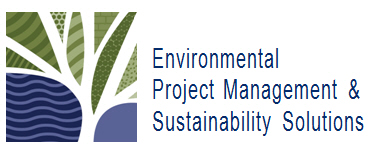 Environmental Project Management & Sustainability Solutions3801 Weir Road |  Spencerville, ON |  K0E 1X0 |  T: 613.760.6918 |  W: www.envpmsolutions.ca Request More Information: Bring an ENVPMSS Class to your CompanyIf you would like more information regarding hosting a training course, please complete the short form below and send to: training@dgslearningcentre.com. Once your request is received, we will contact you to answer any questions you may have.Your Contact InformationAll Fields are RequiredYour Contact InformationAll Fields are RequiredWhich Courses are you Interested In?First Name:Project Management Fundamentals   Project Management Planning EssentialsLast Name:Advanced Project Management   Project Stakeholder ManagementTitle:In the space provided below, please list any other PM Topics you may be interested in, or describe any customizations you may need to the courses you’ve selected above.Company:In the space provided below, please list any other PM Topics you may be interested in, or describe any customizations you may need to the courses you’ve selected above.City:In the space provided below, please list any other PM Topics you may be interested in, or describe any customizations you may need to the courses you’ve selected above.Country:In the space provided below, please list any other PM Topics you may be interested in, or describe any customizations you may need to the courses you’ve selected above.Phone:In the space provided below, please list any other PM Topics you may be interested in, or describe any customizations you may need to the courses you’ve selected above.Email Address:In the space provided below, please list any other PM Topics you may be interested in, or describe any customizations you may need to the courses you’ve selected above.Describe YourselfPlease select one of the following:Describe YourselfPlease select one of the following:Interested in other modes of learning?Please check all that apply   I am collecting information for a decision maker   I report directly to someone who can approve training contracts   I can approve training contracts for my organization   I am collecting information for a decision maker   I report directly to someone who can approve training contracts   I can approve training contracts for my organization   Self-directed Online E-learning   Live Online Instructor-led Class